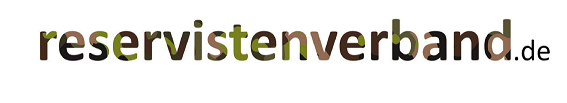 															UnterschriftAnlage C-A Meldevordruck zur Ausschreibung VVag/UTE 04.03.2023Anlage C-A Meldevordruck zur Ausschreibung VVag/UTE 04.03.2023Anlage C-A Meldevordruck zur Ausschreibung VVag/UTE 04.03.2023Anlage C-A Meldevordruck zur Ausschreibung VVag/UTE 04.03.2023Anlage C-A Meldevordruck zur Ausschreibung VVag/UTE 04.03.2023Anlage C-A Meldevordruck zur Ausschreibung VVag/UTE 04.03.2023Anlage C-A Meldevordruck zur Ausschreibung VVag/UTE 04.03.2023Anlage C-A Meldevordruck zur Ausschreibung VVag/UTE 04.03.2023VdRBW GeschSt BogenVdRBW GeschSt BogenVdRBW GeschSt BogenAbsender:Absender:Absender:Absender:Datum:      Datum:      Datum:      RK:RK:RK:RK:Bitte beachten!Bitte beachten!Bitte beachten!TelNr.:TelNr.:TelNr.:TelNr.:1. Namentliche Meldung erforderlich!1. Namentliche Meldung erforderlich!1. Namentliche Meldung erforderlich!E-Mailadresse:E-Mailadresse:E-Mailadresse:E-Mailadresse:2. Nur vollständig ausgefüllte Listen werden weitergeleitet.2. Nur vollständig ausgefüllte Listen werden weitergeleitet.2. Nur vollständig ausgefüllte Listen werden weitergeleitet.3. Liste ist durch Absender zu unterschreiben.3. Liste ist durch Absender zu unterschreiben.3. Liste ist durch Absender zu unterschreiben.AnStephan.spannmacher@gmail.com oderGeschSt BOGENGraf-Aswin-KaserneBayerwaldstr. 3694327 BogenBogen@reservistenverband.deAnStephan.spannmacher@gmail.com oderGeschSt BOGENGraf-Aswin-KaserneBayerwaldstr. 3694327 BogenBogen@reservistenverband.deAnStephan.spannmacher@gmail.com oderGeschSt BOGENGraf-Aswin-KaserneBayerwaldstr. 3694327 BogenBogen@reservistenverband.deAnStephan.spannmacher@gmail.com oderGeschSt BOGENGraf-Aswin-KaserneBayerwaldstr. 3694327 BogenBogen@reservistenverband.deAnStephan.spannmacher@gmail.com oderGeschSt BOGENGraf-Aswin-KaserneBayerwaldstr. 3694327 BogenBogen@reservistenverband.deTeilnehmermeldungfür  „Nacht-O-Marsch, Operation Apfelblüte“am 04.03. – 05.03.2023, Lalling als VVagUTETeilnehmermeldungfür  „Nacht-O-Marsch, Operation Apfelblüte“am 04.03. – 05.03.2023, Lalling als VVagUTETeilnehmermeldungfür  „Nacht-O-Marsch, Operation Apfelblüte“am 04.03. – 05.03.2023, Lalling als VVagUTETeilnehmermeldungfür  „Nacht-O-Marsch, Operation Apfelblüte“am 04.03. – 05.03.2023, Lalling als VVagUTETeilnehmermeldungfür  „Nacht-O-Marsch, Operation Apfelblüte“am 04.03. – 05.03.2023, Lalling als VVagUTEMeldetermin:an GeschSt BOGEN,01.03.2023, 9.00 UhrMeldetermin:an GeschSt BOGEN,01.03.2023, 9.00 UhrMeldetermin:an GeschSt BOGEN,01.03.2023, 9.00 UhrBetr.:Betr.:Namentliche Aufstellung der gemeldeten Teilnehmer an der Verbandsveranstaltung am 04.03.2023Art der Veranstaltung: NachtorientierungsmarschNamentliche Aufstellung der gemeldeten Teilnehmer an der Verbandsveranstaltung am 04.03.2023Art der Veranstaltung: NachtorientierungsmarschNamentliche Aufstellung der gemeldeten Teilnehmer an der Verbandsveranstaltung am 04.03.2023Art der Veranstaltung: NachtorientierungsmarschNamentliche Aufstellung der gemeldeten Teilnehmer an der Verbandsveranstaltung am 04.03.2023Art der Veranstaltung: NachtorientierungsmarschNamentliche Aufstellung der gemeldeten Teilnehmer an der Verbandsveranstaltung am 04.03.2023Art der Veranstaltung: NachtorientierungsmarschNamentliche Aufstellung der gemeldeten Teilnehmer an der Verbandsveranstaltung am 04.03.2023Art der Veranstaltung: NachtorientierungsmarschNamentliche Aufstellung der gemeldeten Teilnehmer an der Verbandsveranstaltung am 04.03.2023Art der Veranstaltung: NachtorientierungsmarschNamentliche Aufstellung der gemeldeten Teilnehmer an der Verbandsveranstaltung am 04.03.2023Art der Veranstaltung: NachtorientierungsmarschNamentliche Aufstellung der gemeldeten Teilnehmer an der Verbandsveranstaltung am 04.03.2023Art der Veranstaltung: NachtorientierungsmarschNamentliche Aufstellung der gemeldeten Teilnehmer an der Verbandsveranstaltung am 04.03.2023Art der Veranstaltung: NachtorientierungsmarschNamentliche Aufstellung der gemeldeten Teilnehmer an der Verbandsveranstaltung am 04.03.2023Art der Veranstaltung: NachtorientierungsmarschLfd. Nr.Dstgrd d.R.Dstgrd d.R.NameNameNameVornamePKPKPLZ, WohnortPLZ, WohnortStraßeUnterschrift12345678910